ALLEGATO 1Alla Dirigente scolasticaIstituto Comprensivo “Pasquale Sottocorno”-MilanoPEC: miic8dr008@pec.istruzione.itAVVISO ESPLORATIVO FINALIZZATO ALLA RICERCA DI MANIFESTAZIONI DI INTERESSE PER L’AFFIDAMENTO DEL SERVIZIO DATA PROTECTION MANAGER – DPO DELL’ISTITUTO COMPRENSIVO “P. SOTTOCORNO”. ANNI 2022-2025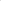 Il/La sottoscritto/a _______________________________________________________________Nat_ a___________________ il ______________ residente a _____________________________ via __________________________________________________________________________In qualità di professionista/legale rappresentante del _______________________________________________Natura Giuridica: _______________________________________________________________Sede legale: ___________________________________________________________________Codice fiscale __________________________________________________________________Indirizzo ______________________________________________________________________tel. _____________________ cell. ________________________________PEC __________________________________________________________________CHIEDEdi essere invitato alla procedura negoziata indicata in epigrafe in qualità di operatore attivo nel settore “SUPPORTO SPECIALISTICO GDPR (GENERAL DATA PROTECTION REGULATION) E DPO (DATA PROTECTION OFFICER)”;DICHIARAai sensi degli articoli 46 e 47 del D.P.R. 28 dicembre 2000, n.445 e consapevole delle sanzioni penali previste dall’art.76 del medesimo D.P.R. 445/2000 per le ipotesi di falsità in atti e dichiarazioni mendaci ivi indicate:- di possedere i requisiti di ordine generale, di idoneità professionale e di capacità tecniche e professionali indicati nell’avviso in epigrafe;- di essere a conoscenza che la presente richiesta, non costituisce proposta contrattuale e non vincola in alcun modo l’Amministrazione che sarà libera di seguire anche altre procedure e che la stessa Amministrazione si riserva di interrompere in qualsiasi momento, per ragioni di sua esclusiva competenza, il procedimento avviato, senza che i soggetti richiedenti possano vantare alcuna pretesa;- di avere comprovata esperienza professionale, almeno triennale, in materia di trattamento dei dati personali e privacy negli Istituti scolastici.Allega la fotocopia del documento d’identità in corso di validità. Luogo ___________, data ____________                      Firma del professionista/legale rappresentante